											      Załącznik nr 1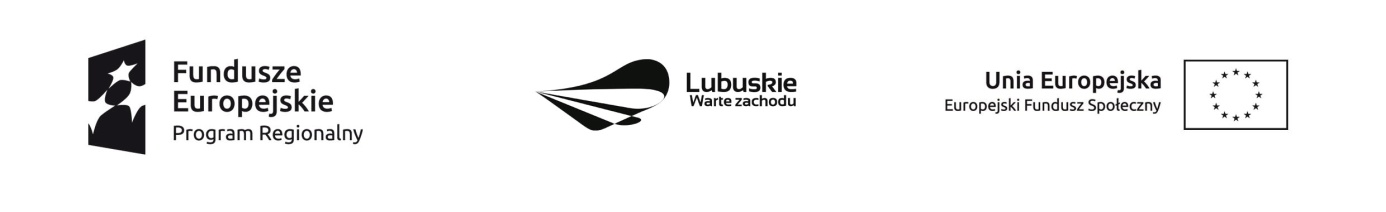 					do zapytania ofertowego nr 5/RPO/2019Formularz ofertowy………………………………..	               ………………………………..	              ………………………………..………………………………...(nazwa i adres Oferenta)Ja (My), niżej podpisany/-a(ni):……………………………………………………………….............…...…………………Uprzedzony/-a o odpowiedzialności za składanie fałszywych oświadczeń w celu uzyskania korzyści majątkowych niniejszym składam/y ofertę zgodną z zapytaniem ofertowym nr 5/RPO/2019  i oświadczam/y, iż: - Zapoznałem/am/liśmy się z warunkami zawartymi w ogłoszeniu o zamówieniu i nie wnoszę/simy do nich żadnych zastrzeżeń, będąc w pełni związanym/i zawartymi w nim postanowieniami i zasadami; - Uważam/y się za związanego niniejszą ofertą przez okres 30 dni od dnia upływu terminu składania ofert,- W przypadku wyboru niniejszej oferty zobowiązuję/emy się do zawarcia Umowy z Zamawiającym w miejscu               i czasie przez niego wskazanym;- Nie jestem powiązany osobowo lub kapitałowo z Zamawiającym, zgodnie z treścią zapytania, tj. „Przez powiązanie kapitałowe lub osobowe rozumie się wzajemne powiązania między Zamawiającym lub osobami upoważnionymi do zaciągania zobowiązań w imieniu Zamawiającego lub osobami wykonującymi w imieniu Zamawiającego czynności związane z przygotowaniem i przeprowadzeniem procedury wyboru wykonawcy                a Wykonawcą, polegające w szczególności na:a) uczestniczeniu w spółce jako wspólnik spółki cywilnej lub spółki osobowej;b) posiadaniu co najmniej 10% udziałów lub akcji;c) pełnieniu funkcji członka organu nadzorczego lub zarządzającego, prokurenta, pełnomocnika;d) pozostawianiu w związku małżeńskim, w stosunku pokrewieństwa lub powinowactwa w linii prostej, pokrewieństwa lub powinowactwa w linii bocznej do drugiego stopnia lub w stosunku przysposobienia, opieki lub kurateli” - Oświadczam, że wyrażam zgodę na przetwarzanie moich danych osobowych, udostępnionych  w złożonych przeze mnie dokumentach w ofercie w odpowiedzi na niniejsze Zapytanie ofertowe dla potrzeb niezbędnych do realizacji procesu przeprowadzenia wyboru wykonawcy, zgodnie z ustawą z dnia 10 maja 2018 r.  o ochronie danych osobowych (t.j.  Dz. U. z 2018 r. , poz.1000). - Oferuję wykonanie zamówienia za następującą stawkę godzinową w zł (Wykonawca wypełnia pozycje dotyczące stanowiska/stanowisk, na które składa ofertę):Kryterium nr 1 – Cena oferty-Oświadczam/y że cena podana w ofercie obejmuje wszystkie koszty i składniki związane z wykonaniem przedmiotu zamówienia. - W zakresie zamówienia prowadzę/nie prowadzę działalności gospodarczej. - W przypadku odpowiedzi twierdzącej Wykonawca podaje NIP i adres prowadzonej działalności gospodarczej: …………………………………………………………………………………………………………………………………….- Posiadam wiedzę i doświadczenie w zakresie danego stanowiska lub dysponuję osobą, która będzie realizować zadania w zakresie danego stanowiska posiadającą minimum 6-miesięczne doświadczenie na podobnym stanowisku (wskazać doświadczenie w miesiącach lub latach, wypełnić tylko te stanowiska, na które Wykonawca składa ofertę):Kryterium nr 2 – DoświadczenieW przypadku wyboru naszej oferty zobowiązujemy się do zawarcia umowy w miejscu i terminie wskazanym przez Zamawiającego.OFERTĘ niniejszą składam na _________ kolejno ponumerowanych stronach, oraz dołączam do niej następujące oświadczenia i dokumenty:1)..........................................................................................................................2)…………………………………………………………………………………………3)…………………………………………………………………………………………Rewalidator - animatorRewalidator - animatorStawka za godzinę bruttoTrener grupy redakcyjnejTrener grupy redakcyjnejStawka za godzinę bruttoTrener ds. kształtowania umiejętności społecznychTrener ds. kształtowania umiejętności społecznychStawka za godzinę bruttoTrener sekcji przedsiębiorczościTrener sekcji przedsiębiorczościStawka za godzinę bruttoTrener terapii pedagogicznejTrener terapii pedagogicznejStawka za godzinę bruttoTrener grupy artystycznejTrener grupy artystycznejStawka za godzinę bruttoAnimatorAnimatorStawka za godzinę bruttoSuperwizorSuperwizorStawka za godzinę bruttoRewalidator - animatorRewalidator - animatorDoświadczenie w latach Trener grupy redakcyjnejTrener grupy redakcyjnejDoświadczenie w latachTrener ds. kształtowania umiejętności społecznychTrener ds. kształtowania umiejętności społecznychDoświadczenie w latachTrener sekcji przedsiębiorczościTrener sekcji przedsiębiorczościDoświadczenie w latachTrener terapii pedagogicznejTrener terapii pedagogicznejDoświadczenie w latachTrener grupy artystycznejTrener grupy artystycznejDoświadczenie w latachAnimatorAnimatorDoświadczenie w latachSuperwizorSuperwizorDoświadczenie w latach...........................................        ………......................................................................................               Miejscowość, data                Czytelny podpis albo podpis i pieczątka z imieniem i nazwiskiem                                                        i pieczęć firmowa